Załącznik nr 7 do IWZ – przykładowy wzór campera.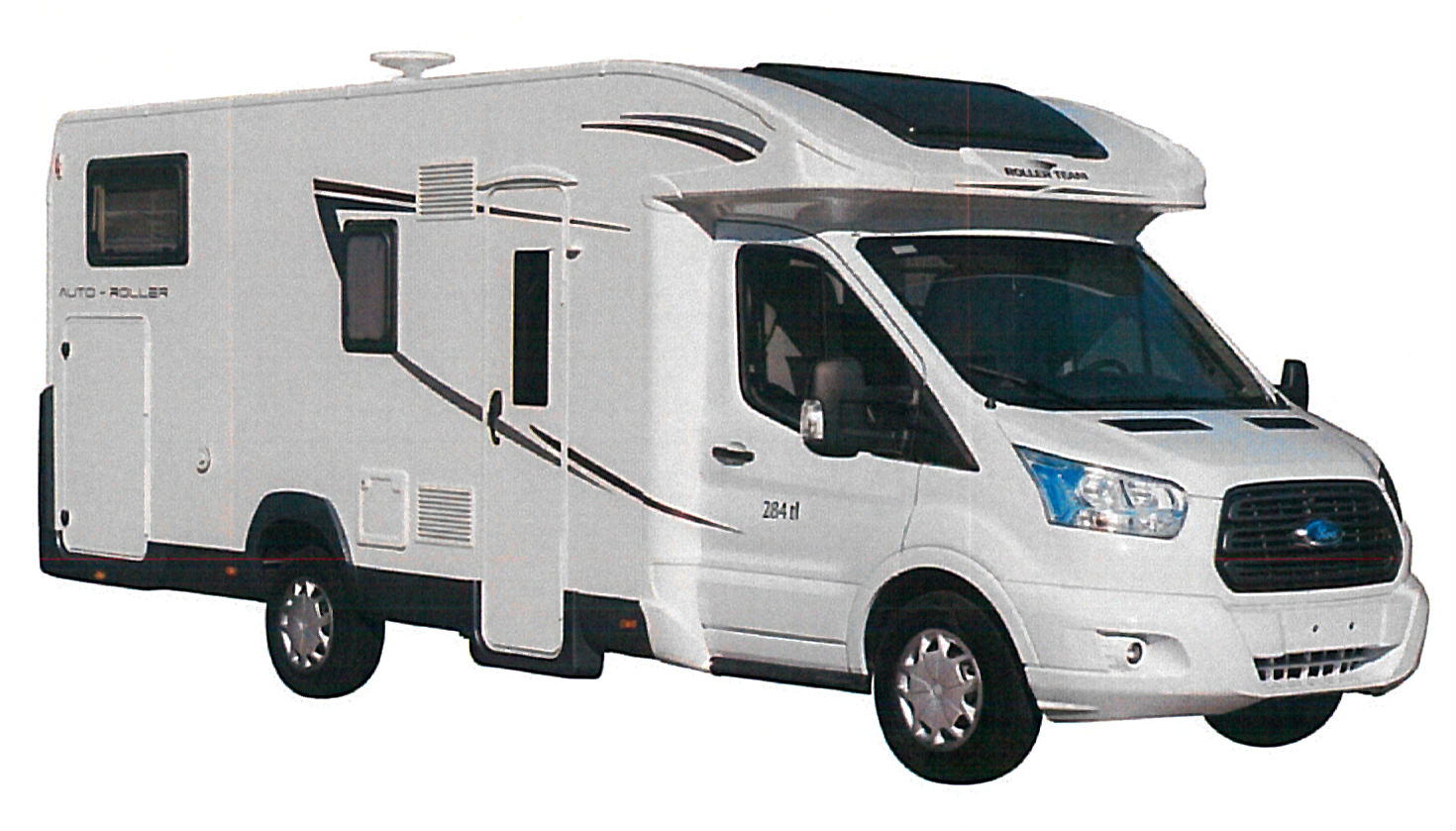 